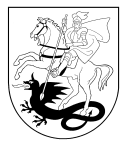 MARIJAMPOLĖS SAVIVALDYBĖS TARYBASPRENDIMASDĖL MOKESČIO UŽ VAIKŲ IŠLAIKYMĄ MARIJAMPOLĖS SAVIVALDYBĖS ŠVIETIMO ĮSTAIGOSE, ĮGYVENDINANČIOSE IKIMOKYKLINIO IR PRIEŠMOKYKLINIO UGDYMO PROGRAMAS, NUSTATYMO IR MOKĖJIMO TVARKOS PAKEITIMO2018 m. rugpjūčio 27 d. Nr. 1-241MarijampolėVadovaudamasi Lietuvos Respublikos vietos savivaldos įstatymo 16 straipsnio 2 dalies 37 punktu, 18 straipsnio 1 dalimi, Lietuvos Respublikos švietimo įstatymo  70 straipsnio 11 dalimi ir atsižvelgdama į lopšelio-darželio „Rasa“ 2018 m. birželio 20 raštą Nr. D3-102 „Dėl mokesčio už vaikų išlaikymą darželyje didinimo“, Marijampolės savivaldybės taryba nusprendžia:Pakeisti Mokesčio už vaikų išlaikymą Marijampolės savivaldybės švietimo įstaigose, įgyvendinančiose ikimokyklinio ir priešmokyklinio ugdymo programas, nustatymo ir mokėjimo tvarkos, patvirtintos Marijampolės savivaldybės tarybos . lapkričio 25 d. sprendimu Nr.1-410 „Dėl mokesčio už vaikų išlaikymą Marijampolės savivaldybės švietimo įstaigose, įgyvendinančiose ikimokyklinio ir priešmokyklinio ugdymo programas, nustatymo ir mokėjimo tvarkos patvirtinimo“, 4.1.1, 4.1.2, 4.2.1, 4.2.2, 12.1, 12.2 papunkčius ir 6, 7, 8 punktus ir išdėstyti juos taip:„4.1.1. 2,50 Eur – lopšelio grupėse;“;„4.1.2. 2,80 Eur – darželio grupėse.“;„4.2.1. 2,80 Eur – lopšelio grupėse;“;„4.2.2. 3,00  Eur – darželio grupėse.“;„12.1. šeima gauna socialinę pašalpą pagal kas trys mėnesiai pateiktas Marijampolės savivaldybės administracijos Piniginės paramos skyriaus pažymas;“;„12.2. socialinę riziką patirianti šeima turi Marijampolės socialinės pagalbos centro rekomendaciją, kuri išduodama atsižvelgiant į šeimos socialinę situaciją;“;„6. Už kiekvieną vaiko, ugdomo pagal ikimokyklinio ir priešmokyklinio ugdymo programą, lankytą, nelankytą ir nepateisintą dieną taikomas 0,60 Eur mokestis ugdymo sąlygoms,  edukacinėms aplinkoms gerinti ir kitoms įstaigos išlaikymo išlaidoms dengti visose vaikų ugdymo grupėse.“; „7. Mokestį už ugdymo sąlygų, edukacinių aplinkų gerinimą ir kitų įstaigos išlaikymo išlaidų dengimą moka visi tėvai (globėjai).“ ;„8. Vaikų, kurių gebėjimai lavinami individualiai (dailės, choreografijos, keramikos, vaidybos, kalbų ir kt.), tėvai  moka 1,20 Eur mokestį už vieną užsiėmimą.“.	2. Pripažinti netekusiais galios:	2.1. Marijampolės savivaldybės tarybos 2014 m. spalio 27 d. sprendimo Nr. 1-341 „Dėl mokesčio už vaikų išlaikymą Marijampolės savivaldybės švietimo įstaigose, įgyvendinančiose ikimokyklinio ir priešmokyklinio ugdymo programas, nustatymo ir mokėjimo tvarkos 1, 7 ir 12.4.3 punktų pakeitimo“ 1 punkto 2 pastraipą;	2.2. Marijampolės savivaldybės tarybos 2014 m. lapkričio 24 d. sprendimą Nr. 1-387 „Dėl mokesčio už vaikų išlaikymą Marijampolės savivaldybės švietimo įstaigose, įgyvendinančiose ikimokyklinio ir priešmokyklinio ugdymo programas, nustatymo ir mokėjimo tvarkos 4, 6 ir 8 punktų pakeitimo perskaičiuojant mokestį į eurus“. 	3. Sprendimas įsigalioja nuo 2018 m. rugsėjo 1 dienos.	Šis sprendimas per vieną mėnesį nuo įsigaliojimo dienos gali būti skundžiamas pasirinktinai Lietuvos Respublikos administracinių ginčų komisijos Kauno apygardos skyriui (adresu: Laisvės al. 36, LT-44240 Kaunas) Lietuvos Respublikos ikiteisminio administracinių ginčų nagrinėjimo tvarkos įstatymo nustatyta tvarka arba Regionų apygardos administracinio teismo Kauno rūmams (adresu: A. Mickevičiaus g. 8A, LT-44312 Kaunas) Lietuvos Respublikos administracinių bylų teisenos įstatymo nustatyta tvarka.Asta VaznienėSprendimą paskelbti: INFOLEX ;  Interneto svetainėje ;  TAR Savivaldybės merėIrena Lunskienė